Информационные материалыпо профилактике употребления некурительной никотиносодержащей продукции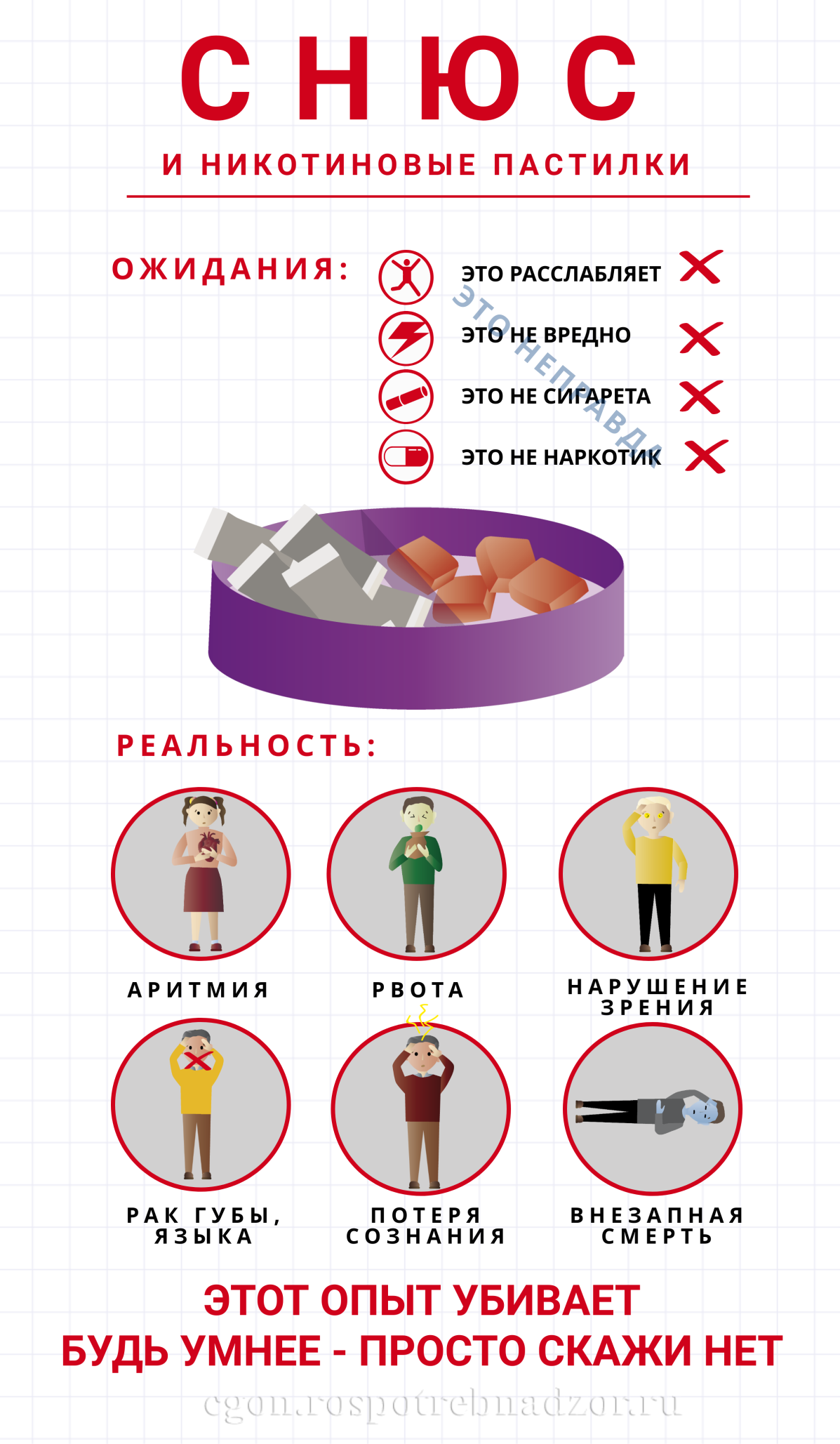 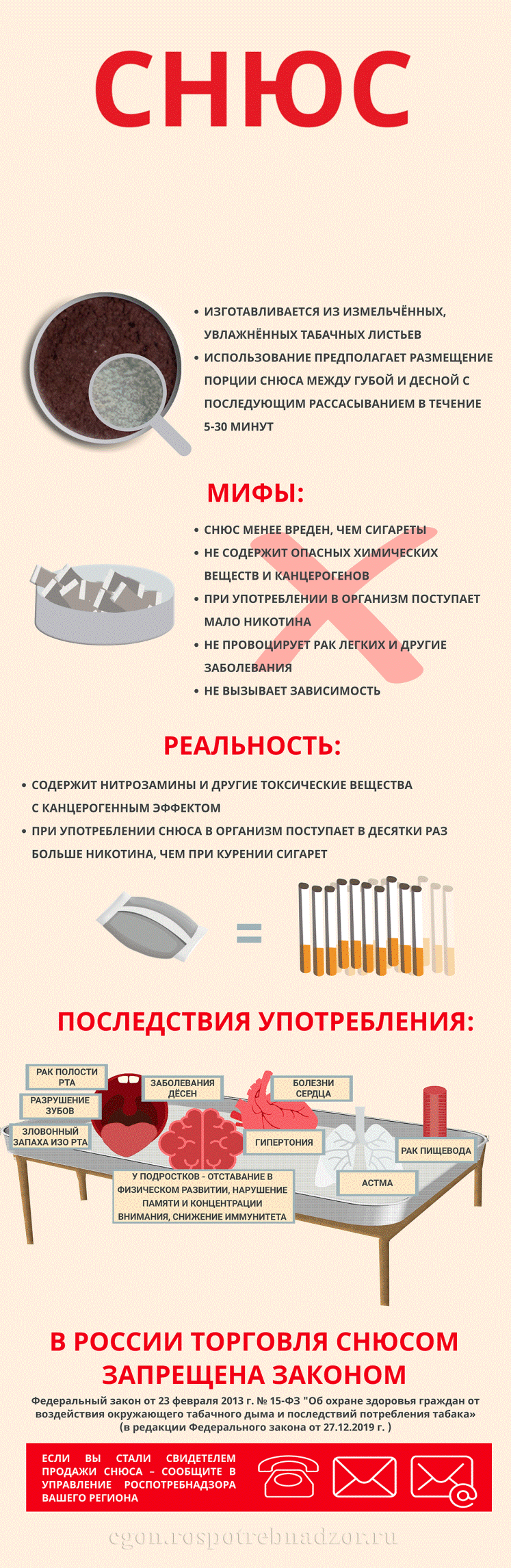 